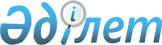 О социальном партнерстве в области социально-экономических и трудовых отношений
					
			Утративший силу
			
			
		
					Постановление Президента Республики Казахстан от 19 декабря 1994 г. N 1987. Утратило силу - Указом Президента РК от 11 мая 2001 г. N 606 ~U010606



          В целях создания системы социального партнерства в области
социально-трудовых отношений, предупреждения и разрешения трудовых
конфликтов в условиях перехода к рыночной экономике постановляю:




          1. Ввести в практику ежегодное заключение на республиканском
уровне Генерального соглашения по трудовым и иным 
социально-экономическим вопросам между Кабинетом Министров 
Республики Казахстан, республиканскими объединениями профсоюзов
и работодателей. В качестве приоритетных определить в этом 
Соглашении обязательства сторон в области занятости населения, 
оплаты труда и других социальных гарантий гражданам и социальной
зашиты наиболее уязвимых групп населения, обеспечения мира и
национального согласия в обществе в интересах проведения 
экономических реформ.




          Разработка проектов Генерального соглашения, осуществление
контроля за его реализацией и урегулирование коллективных трудовых
споров (конфликтов) производятся Республиканской трехсторонней
комиссией, образуемой сторонами - участниками Соглашения.




          2. Признать целесообразным заключение аналогичных областных
и отраслевых (тарифных) соглашений между органами государственного
управления, профсоюзами и их объединениями и представителями
собственников (работодателей) и образовать областные и отраслевые
постоянно действующие трехсторонние комиссии.




          3. Кабинету Министров Республики Казахстан разработать и




согласовать с участниками сторон положения:
     о порядке подготовки и заключения Генерального, областных и
отраслевых (тарифных) соглашений;
     о постоянно действующей Республиканской трехсторонней комиссии
по регулированию социально-трудовых отношений.

Президент Республики Казахстан
      
      


					© 2012. РГП на ПХВ «Институт законодательства и правовой информации Республики Казахстан» Министерства юстиции Республики Казахстан
				